Рисование свистульки петушка с помощью ладошки.Загадайте загадку детям:«Красный гребешокХвост с узорами,Сапоги со шпорами,Чистая походкаРано утром встает,Звонко песни поет»(Петушок).1. В Вятке здорово свистят. В Вятке делают игрушки для свиста. И мы, с вами украсим в дымковский узор «петушка- свистунка».2. Положите левую ладошку малыша, а правой возьмите карандаш и обведите ладошку. (карандаш, чуть толще обычного)3. Роспись:А известно ли Вам, что обозначают элементы росписи на дымковской игрушке? Оказывается: синяя волнистая полос - это вода, перекрещенные полоски – сруб колодца, круг со звездчатой серединкой – солнце и небесные светила Геометрический орнамент состоит из точек, прямых перекрещивающихся линий, зигзагов, кругов, звёзд.Орнамент может быть одноцветным и многоцветным, выполнен рельефно или выпукло. Каждая эпоха, каждая нация имела свой орнамент.Роспись дымковской игрушки нарядна и декоративна.У одной и той же мастерицы нет одинаковых игрушки, каждая отличается своим индивидуальным узором.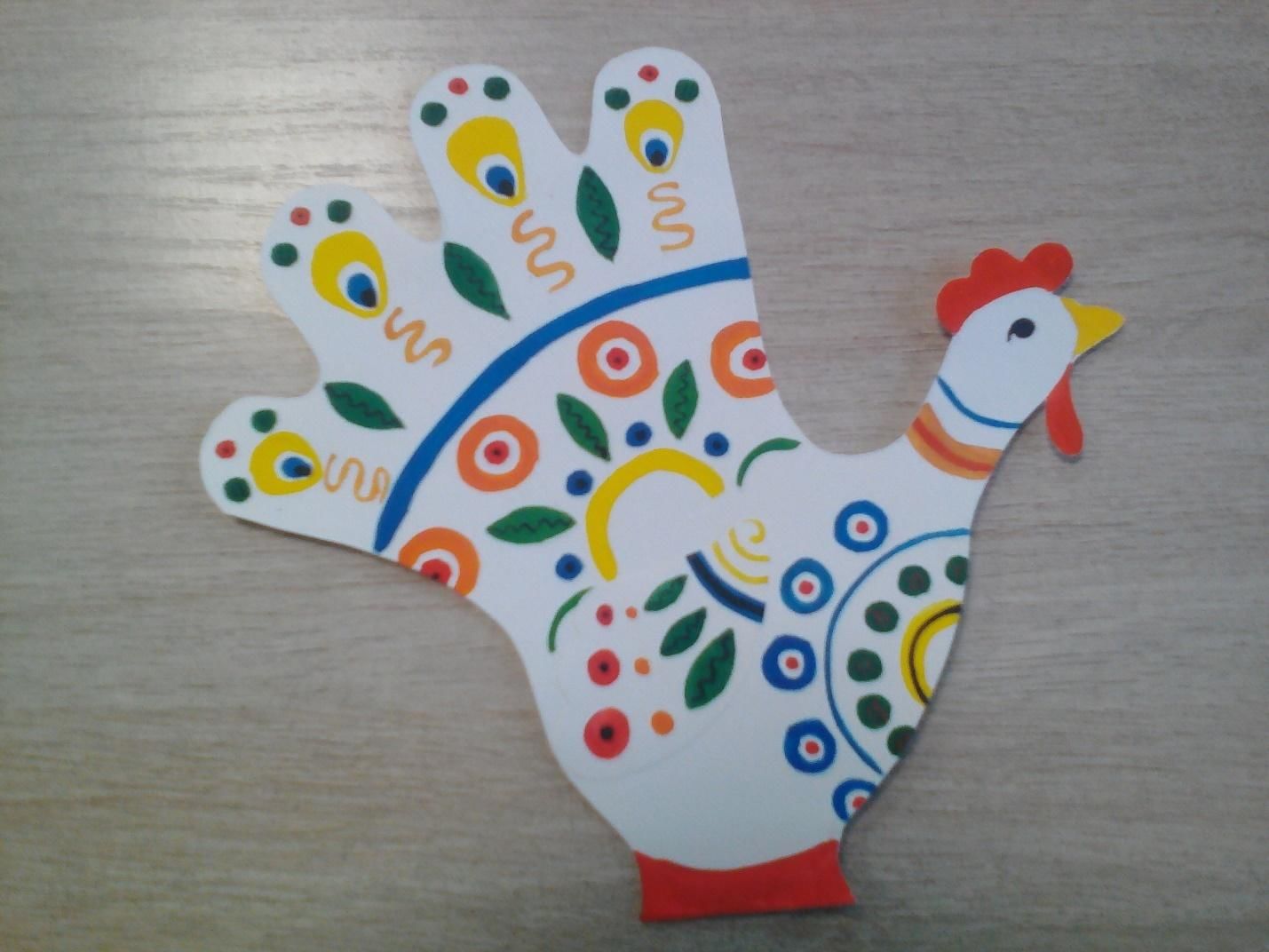 4. Вашему ребенку понравится, рисовать незатейливые узоры. А теперь, возьмите ножницы и аккуратно вырежете петушка.